Predmet: Přeregistrace - SMS a Emaily z obce/města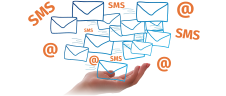 Dobrý den, pokud chcete nadále dostávat informace od …….. formou emailů či SMS, prosím přeregistrujte se zde:Dosavadní systém rozesílky bude xx končit. Přeregistrace  je velmi jednoduchá a časově nenáročná.O co přeregistrací nepřijdete?možnost být cíleně informováni o výpadcích elektřiny, odečtu vody, plynu; připomenutí svozu odpadu; pozvánky na akce apod.zabezpečení svých osobních údajů. Souhlas se zpracováním osobních údajů udělujete nám, nikoliv poskytovateli služby. Správci osobních údajů jsme jen my.výhodu, že tato služba je bezplatná.A co získáte navíc?Možnost zvolit si typy zprávy, které chcete dostávat.Vlastní účet, kde vidíte všechny došlé zprávy, můžete si zde přidávat další obce, upravovat typy zpráv (kategorie), měnit přihlašovací údaje, zrušit odběr. Emaily, které Vám budou přicházet, mají přehlednější a čitelnější formát. Výrazně vyšší šanci, že námi odeslaný email nespadne do spamu či složky s hromadnými emaily. V případě potřeby se obraťte na Vaší obec/město. ...........